АДМИНИСТРАЦИЯ  ВЕСЬЕГОНСКОГО  РАЙОНАТВЕРСКОЙ  ОБЛАСТИП О С Т А Н О В Л Е Н И Ег. Весьегонск23.03.2017                                                                                                                                 № 90п о с т а н о в л я ю:Внести в муниципальную программу муниципального образования Тверской области «Весьегонский район» «О дополнительных мерах по социальной поддержке населения Весьегонского района» на 2017–2019 годы, утверждённую постановлением администрации Весьегонского района от 28.12.2016 № 457, следующие изменения:а) в паспорте программы первый и второй абзац раздела «Объемы и источники финансирования муниципальной программы по годам ее реализации в разрезе подпрограмм» изложить в следующей редакции:	б) изложить главу 3 «Объем финансовых ресурсов, необходимый для реализации подпрограммы»подраздела I Подпрограммы 3 «Обеспечение жильём детей-сирот и детей, оставшихся без попечения родителей»в следующей редакции:«Глава 3.  Объем финансовых ресурсов, необходимый для реализации подпрограммы.Общий объем бюджетных ассигнований, выделенный на реализацию подпрограммы 3, составляет 4 894 400,00рублей.  Объем бюджетных ассигнований, выделенный на реализацию подпрограммы 3, по годам реализации муниципальной программы в разрезе задач, приведен в таблице 3.	Таблица 3.»в) приложение 1 «Характеристика   муниципальной   программы муниципального образования  Тверской области "Весьегонский район""О дополнительных мерах по социальной поддержке населения Весьегонского района» на 2017-2019 годы изложить в новой редакции (прилагается).Опубликовать настоящее постановление в газете «Весьегонская жизнь» и разместить на официальном сайте Весьегонского района в сети интернет.Настоящее постановление вступает в силу со дня его принятия.Контроль за исполнением настоящего постановления возложить на заместителя главы администрации района  Живописцеву Е.А.Глава администрации района                                            И.И. Угнивенко  О внесении изменений в постановление администрации Весьегонского района от 28.12.2016 № 457Объемы и источники финансирования муниципальной программы по годам ее реализации  в разрезе подпрограммФинансирование программы осуществляется за счет средств районного бюджета в следующих объёмах(руб.):Всего по программе – 8 003 072,00		2017 год – 3 483 424,00В том числе:подпрограмма 1 - 101 000,00подпрограмма 2 –268 400,00подпрограмма 3 – 2 447 200,00подпрограмма 4 – 666 824,00Годы реализации муниципальной программыОбъем бюджетных ассигнований, выделенный на реализацию подпрограммы «Обеспечение жильём детей-сирот и детей, оставшихся без попечения родителей» (рублей)Годы реализации муниципальной программыЗадача  1. «Обеспечение жильём детей-сирот и детей, оставшихся без попечения родителей, нуждающихся в улучшении жилищных условий, в Весьегонском районе»2017 г.2 447 200,002018 г.1 223 600,002019 г.1 223 600,00Всего, рублей4 894 400,00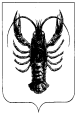 